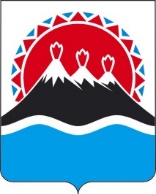 МИНИСТЕРСТВО ЭКОНОМИЧЕСКОГО РАЗВИТИЯ КАМЧАТСКОГО КРАЯПРИКАЗ[Дата регистрации] № [Номер документа]г. Петропавловск-КамчатскийО внесении изменений в приложение 1 к приказу Министерства экономического развития Камчатского края от 13.01.2023 № 6-п 
«О комиссии по соблюдению требований к служебному поведению государственных гражданских служащих Камчатского края 
и урегулированию конфликта интересов в Министерстве 
экономического развития Камчатского края»ПРИКАЗЫВАЮ:1. Внести в приложение 1 к приказу Министерства экономического развития Камчатского края от 13.01.2023 № 6-п «О комиссии по соблюдению требований к служебному поведению государственных гражданских служащих Камчатского края и урегулированию конфликта интересов в Министерстве экономического развития Камчатского края» изменение, изложив его 
в редакции согласно приложению к настоящему приказу.2. Настоящий приказ вступает в силу через 10 дней после дня его официального опубликования.[горизонтальный штамп подписи 1]Приложение к приказу Министерства экономического развития Камчатского края «Приложение 1 к приказу Министерства экономического развития Камчатского края от 13.01.2023 № 6-пСостав комиссии по соблюдению требований к служебному поведению государственных гражданских служащих Камчатского края и урегулированию конфликта интересов в Министерстве экономического развития Камчатского края <1> (далее – Комиссия)----------------------------------------------------------------------------------------------------<1> Общее число членов комиссии, не замещающих должности государственной гражданской службы в Министерстве экономического развития Камчатского края, должно составлять не менее одной четверти от общего числа членов комиссии.	<2> Член комиссии включается на основании решения руководителя Министерства экономического развития Камчатского края по согласованию с соответствующими организациями.<3> Участник определяется председателем комиссии.<4> Участник приглашается на заседание комиссии по решению председателя комиссии, принимаемому в каждом конкретном случае отдельно не менее чем за три дня до дня заседания комиссии на основании ходатайства государственного гражданского служащего, в отношении которого комиссией рассматривается этот вопрос, или любого члена комиссии.».МинистрА.С. Гончаровот[REGDATESTAMP]№[REGNUMSTAMP]АДУЛЛИНАндрей Зильфатович–заместитель Министра экономического развития Камчатского края, председатель Комиссии;КОВАЛЕНКООльга Валерьевна–начальник отдела организационно-правового обеспечения Министерства экономического развития Камчатского края, заместитель председателя Комиссии;САВЧЕНКОЕлена Сергеевна–заместитель начальника отдела организационно-правового обеспечения Министерства экономического развития Камчатского края, секретарь Комиссии;Члены Комиссии:ЗАКОЛУТИНАлексей Викторович–– референт отдела по профилактике коррупционных и иных правонарушений Администрации Губернатора Камчатского края (по согласованию);МИХАЙЛОВАТатьяна Робертовна–научный сотрудник лаборатории эколого-экономических исследований Камчатского филиала ФГБУН Тихоокеанского института географии ДВО РАН (по согласованию) <2>;ПАСЕЧНИКАлександр Федорович–доцент кафедры экономических и социально-гуманитарных наук Петропавловского филиала РАНХиГС (по согласованию) <2>.Участники заседания Комиссии с правом совещательного голоса:–непосредственный руководитель государственного гражданского служащего Камчатского края (далее – гражданский служащий), в отношении которого Комиссией рассматривается вопрос о соблюдении требований к служебному поведению и (или) требований об урегулировании конфликта интересов;–гражданские служащие, замещающие в Министерстве экономического развития Камчатского края должности государственной гражданской службы Камчатского края, аналогичные должности, замещаемой гражданским служащим, в отношении которого Комиссией рассматривается этот вопрос (два лица) <3>;–другие гражданские служащие, замещающие должности государственной гражданской службы Камчатского края в Министерстве экономического развития Камчатского края <4>;–специалисты, которые могут дать пояснения по вопросам государственной службы и вопросам, рассматриваемым Комиссией <4>;–должностные лица других исполнительных органов Камчатского края, органов местного самоуправления муниципальных образований в Камчатском крае <4>;–представители заинтересованных организаций <4>;–представитель гражданского служащего, в отношении которого Комиссией рассматривается вопрос о соблюдении требований к служебному поведению и (или) требований об урегулировании конфликта интересов <4>.